Position Opening:   Fire/EMS Captain   Recruitment & Retention CoordinatorDay & Swing Shift - Average 40 hrs. Per WeekFlexible ScheduleDuration: Grant Funded Through June 2027Primary DutiesDuties of a fire Captain; Assist with all areas of fire department operations and administration. Supervise fire and EMS personnel at the station and during incident operations. Plan, coordinate, and implement recruitment, training, and retention of volunteers.Job Description & Employment Application available on the TRFD website www.tenmilefire.org/employment                                   Applications Due December 29, 2023 (must be postmarked)Assessment & Interviews Week of January 8th, 2023Start Work Week of January 15th, 2023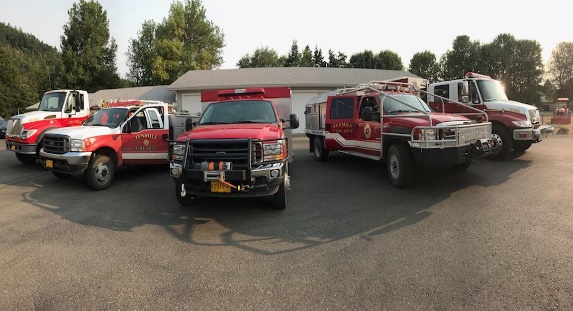 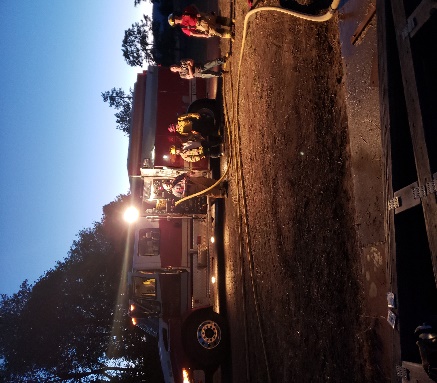 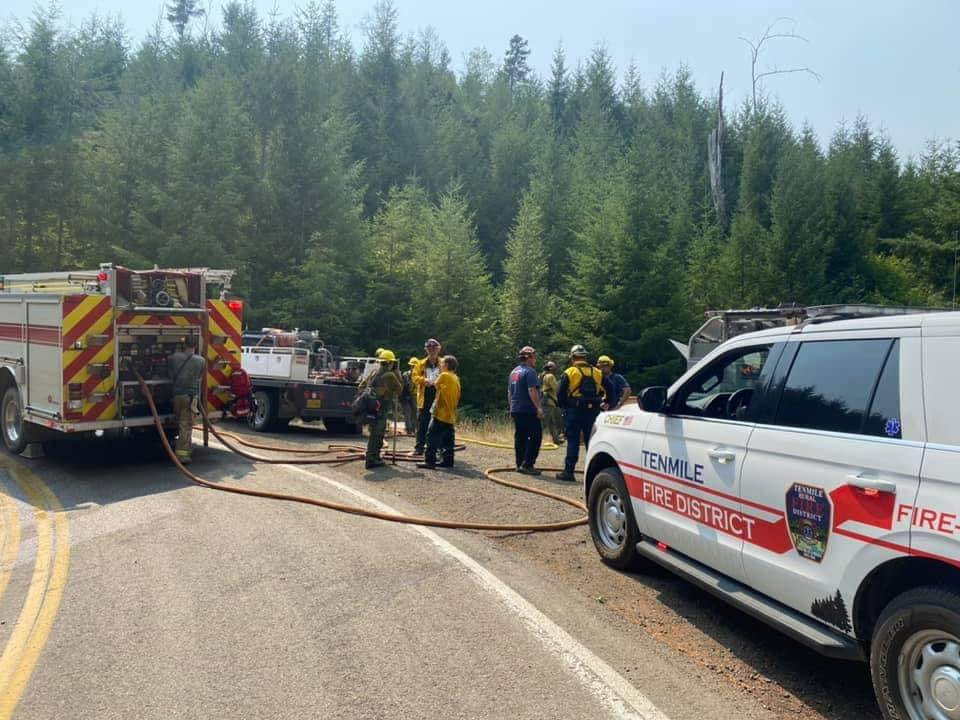 